Une semaine en allemand   CP- CE1 ou CE2A noter que cette proposition peut aussi se faire en classe avec des temps en présentiel et/ou des temps à distance en fonction de la situation de chaque élève.Semaine 9 : les animaux :  découvrir une histoire et une chanson pour parler de son animal de compagnie Supports:  album «Die kleine Spinne spinnt und schweigt. » , chanson « Hast du ein Haustier?“, textes et traductions, images,  L’activité peut se faire sur ordinateur, tablette ou smartphone. Voir les traductions des textes sur le siteEnfant et parentParentJour 1- Ecouter une 1ère fois l’histoire Cliquer sur le lien : http://www2.ac-lyon.fr/ressources/rhone/langues-vivantes/IMG/mp3/die_kleine_spinne_spinnt_und_schweigt_.mp3- Dire ensuite ce qu’on a reconnu ou repéré : des cris d’animaux, des noms d’animaux, une phrase qui est répétée - Demander combien d’animaux sont nommés dans l’histoire- Ecouter une 2ème fois pour compter ensemble (l’enfant va sans doute repérer les animaux dont on entend le cri mais peut-être pas les « muets »)- Demander de lever la main quand on entend la phrase «Die kleine Spinne spinnt und schweigt. »- Regarder la vidéo 1 pour le faire ensemble http://www.viewpure.com/eZJGzw9W5bI?start=0&end=0- Demander à l’enfant ce qu’il pense avoir compris. (c’est une histoire avec une araignée et d’autres animaux)-  Regarder la vidéo 2 http://www.viewpure.com/VJ9JQCTGHa4?start=0&end=0- Faire la liste des animaux de l’histoire et les dessiner (ou imprimer la fiche image) puis découper les cartes- Avec la fiche images, s’entrainer à comprendre les noms d’animaux : le parent dit un mot, l’enfant montre l’image (il peut aussi imiter le cri ou faire un geste)Ou faire cette activité : https://learningapps.org/watch?v=pj0tcx5pa20Faire écouter l’histoire Scanner le QR code :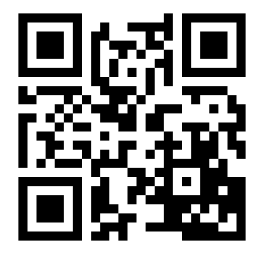 Montrer la vidéo 1 Scanner le QR code :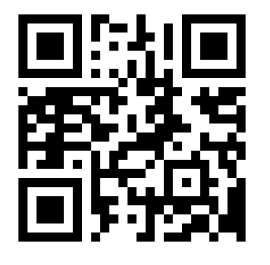 Montrer la vidéo 2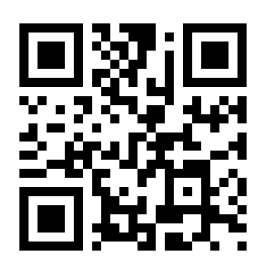 Montrer la fiche images animaux et donner une feuille et des crayonsFaire l’activité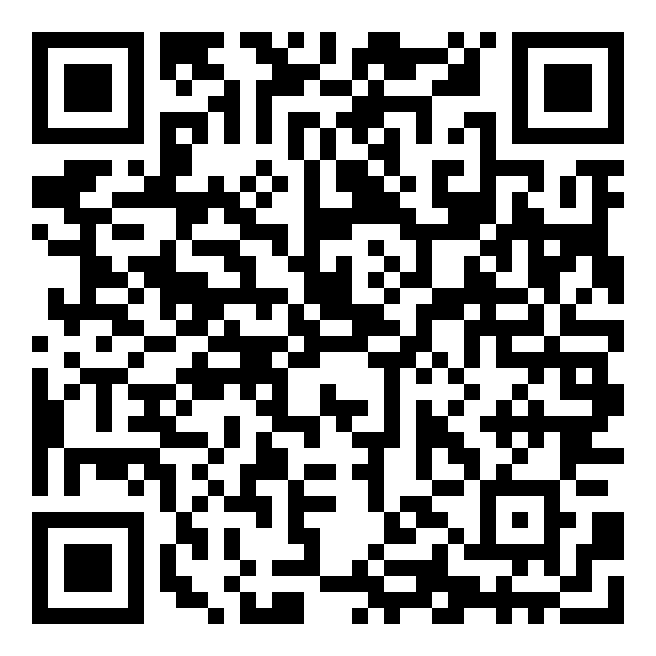 Jour 2- Regarder la vidéo 2  - Refaire l’activité : https://learningapps.org/watch?v=pj0tcx5pa20- Essayer de dire les mots dont l’enfant se souvient (regarder à nouveau la vidéo 2 si besoin ou la fiche images)- Jouer au jeu de Kim « Was fehlt ? » : Cliquer sur ce lien : http://www.viewpure.com/Ma2Ttxxx8cY?start=0&end=0 (Pour jouer sans connexion, utiliser les cartes animaux : en choisir 4, redire les noms d’animaux puis pendant que l’enfant ferme les yeux, enlever une carte; l’enfant ouvre les yeux et répond à la question « Was fehlt ? » par le nom de l’animal caché.)Faire le jeu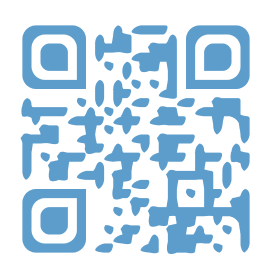   Jour 3 - Ecouter la chanson Cliquer sur le lien : http://www.viewpure.com/vizy785Y-nQ?start=0&end=0- Dire ensuite ce qu’on a reconnu : des mots connus (Hund, Katze), des mots transparents ( Hamster, Ratte), des mots qui se répètent ( Haustier, ich habe, hast du)- Puis demander combien de fois on entend « Haustier » (animal de compagnie)- Ecouter une 2ème fois pour compter ensemble- S’entrainer à reconnaitre les noms des animaux de compagnie (die Katze, die Schlange, die Ratte, die Maus, der Goldfisch, der Hamster, der Vogel, der Hund/ le chat, le serpent, le rat, la souris, le poisson rouge, le hamster, l’oiseau, le chien.) Reconnaitre les noms des animaux, Activité 1 : https://learningapps.org/watch?v=pmxio8v3n20Pour s’entrainer sans connexion, utiliser la fiche images (fabriquer des cartes en dessinant les animaux ou en imprimant et découpant la fiche) : l’adulte dit le nom de l’animal et l’enfant montre la carte.Jouer au Memory, Activité 2 : https://learningapps.org/watch?v=pcr920kva20Pour jouer au Memory sans connexion, il faut avoir les cartes en double : les étaler sur la table et retrouver les paires ; on gagne un point si on dit le nom de l’animal.- Ecouter une 3ème fois et essayer de chanter les mots connus- Demander à l’enfant : Et toi, peux-tu répondre à la question « Hast du ein Haustier ? » :1- Il répond vraiment à la question.2- Il pioche une carte au hasard et il répond avec le nom de l’animal pioché. 3- Il choisit un animal de compagnie parmi les noms d’animaux qu’il connait.Puis il le dessine pour le montrer à la classe (il faudra être capable de dire le nom de l’animal ou la phrase entendue dans la chanson : « Ich habe eine Katze/ einen Hund/ ein Pferd »). Il est possible de s’enregistrer pour l’envoyer à l’enseignant-e.- Au tour de l’enfant de poser la question à un camarade ou à l’enseignant-e.Ecouter la chanson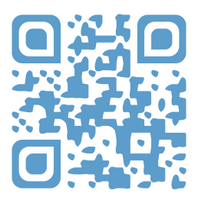 Le H des mots « hast», « habe », « Haustier », « Hamster » et « Hund » doit être expiré (on sent le souffle sur la main mise devant la bouche)Faire l’activité 1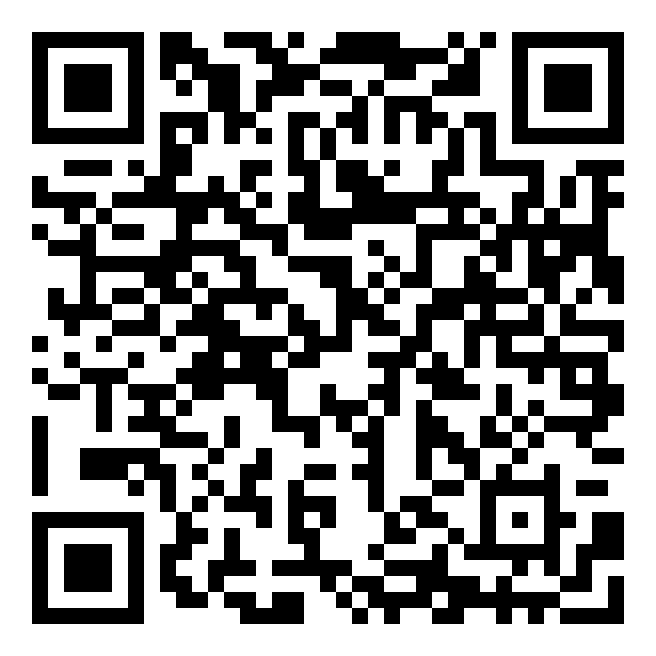 Faire l’activité 2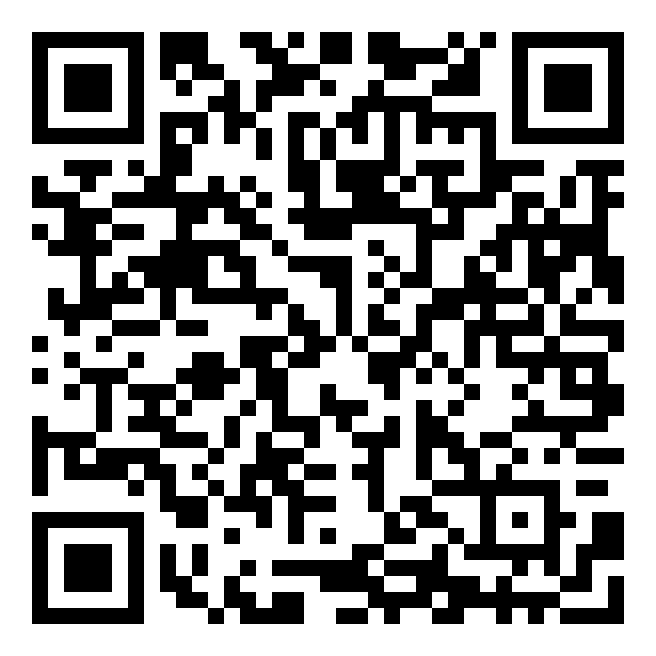 